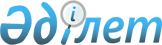 Зерттеулердің (сынақтардың) және өлшемдердің ережелері мен әдістерін, соның ішінде Еуразиялық экономикалық одақтың "Тасымалдауға және (немесе) пайдалануға дайындалған мұнайдың қауіпсіздігі туралы" техникалық регламентінің (ЕАЭО ТР 045/2017) талаптарын қолдану және орындау үшін қажетті үлгілерді іріктеп алу және техникалық реттеу объектілерінің сәйкестігін бағалауды жүзеге асыру қағидаларын қамтитын халықаралық және өңірлік (мемлекетаралық) стандарттар, ал олар болмаған жағдайда ұлттық (мемлекеттік) стандарттар тізбесі туралыЕуразиялық экономикалық комиссия Алқасының 2018 жылғы 24 шілдедегі № 118 шешімі
      Еуразиялық экономикалық одақ шеңберіндегі техникалық реттеу туралы хаттаманың (2014 жылғы 29 мамырдағы Еуразиялық экономикалық одақ туралы шартқа № 9 қосымша) 4-тармағына және Жоғары Еуразиялық экономикалық кеңестің 2014 жылғы 23 желтоқсандағы № 98 шешімімен бекітілген Еуразиялық экономикалық комиссияның Жұмыс регламентіне № 2 қосымшаның 5-тармағына сәйкес Еуразиялық экономикалық комиссия Алқасы шешті:
      1. Қоса беріліп отырған Зерттеулердің (сынақтардың) және өлшемдердің ережелері мен әдістерін, соның ішінде Еуразиялық экономикалық одақтың "Тасымалдауға және (немесе) пайдалануға дайындалған мұнайдың қауіпсіздігі туралы" техникалық регламентінің  (ЕАЭО ТР 045/2017) талаптарын қолдану және орындау үшін қажетті үлгілерді іріктеп алу және техникалық реттеу объектілерінің сәйкестігін бағалауды жүзеге асыру қағидаларын қамтитын халықаралық және өңірлік (мемлекетаралық) стандарттар, ал олар болмаған жағдайда ұлттық (мемлекеттік) стандарттар тізбесі бекітілсін.
      2. Осы Шешім ресми жарияланған күнінен бастап күнтізбелік 30 күн өткен соң күшіне енеді. Зерттеулердің (сынақтардың) және өлшемдердің ережелері мен әдістерін, соның ішінде Еуразиялық экономикалық одақтың "Тасымалдауға және (немесе) пайдалануға дайындалған мұнайдың қауіпсіздігі туралы" техникалық регламентінің (ЕАЭО ТР 045/2017) талаптарын қолдану және орындау үшін қажетті үлгілерді іріктеп алу және техникалық реттеу объектілерінің сәйкестігін бағалауды жүзеге асыру қағидаларын қамтитын халықаралық және өңірлік (мемлекетаралық) стандарттар, ал олар болмаған жағдайда ұлттық (мемлекеттік) стандарттар тізбесі
					© 2012. Қазақстан Республикасы Әділет министрлігінің «Қазақстан Республикасының Заңнама және құқықтық ақпарат институты» ШЖҚ РМК
				
      Еуразиялық экономикалық комиссияАлқасының Төрағасы

Т. Саркисян
Еуразиялық экономикалық
комиссия Алқасының
2018 жылғы 24 шілдедегі
№ 118 шешімімен
БЕКІТІЛГЕН
Р/с
№ 
Еуразиялық экономикалық одақтың техникалық регламентінің құрылымдық элементі немесе техникалық реттеу объектісі 
Стандарттың, зерттеу (сынау) және өлшеу әдісінің белгіленімі мен атауы 
Ескертпе
1
2
3
4
1
VI бөлім қосымша, "Күкіртсутектің массалық үлесі" көрсеткіші 
МЕМСТ 2517-2012 "Мұнай және мұнай өнімдері. Сынаманы іріктеп алу әдістері"
2
VI бөлім қосымша, "Күкіртсутектің массалық үлесі" көрсеткіші 
МЕМСТ 31873-2012 "Мұнай және мұнай өнімдері. Сынаманы қолмен іріктеп алу әдістері"
3
VI бөлім қосымша, "Күкіртсутектің массалық үлесі" көрсеткіші 
СТБ ИСО 3170-2004 "Сұйық мұнай өнімдері. Сынаманы қолмен іріктеп алу әдістері"
01.01.2025 дейін қолданылады
4
VI бөлім қосымша, "Күкіртсутектің массалық үлесі" көрсеткіші 
СТ РК ИСО 3170-2006 "Мұнай және мұнай өнімдері. Сынаманы қолмен іріктеп алу әдістері"
01.01.2025 дейін қолданылады
5
VI бөлім қосымша, "Күкіртсутектің массалық үлесі" көрсеткіші 
СТ РК ИСО 3171-2007 "Мұнай өнімдері. Сұйық көмірсутектер. Құбыржолдардан сынамаларды автоматты түрде алу"
01.01.2025 дейін қолданылады
6
VI бөлім қосымша, "Күкіртсутектің массалық үлесі" көрсеткіші 
МЕМСТ 32918-2014 "Мұнай. Күкіртсутекті, метил- және этилмеркаптантарды анықтау әдісі" 
7
VI бөлім қосымша, "Күкіртсутектің массалық үлесі" көрсеткіші 
МЕМСТ 33690-2015 "Мұнай және мұнай өнімдері. Күкіртсутекті, метил- және этилмеркаптантарды газды хроматография әдісімен анықтау әдісі"
8
VI бөлім қосымша, "Күкіртсутектің массалық үлесі" көрсеткіші 
СТ РК 1473-2005 "Мұнай. Күкіртсутекті, метил- және этилмеркаптантарды анықтау әдісі"
01.01.2025 дейін қолданылады
9
VI бөлім қосымша, "Күкіртсутектің массалық үлесі" көрсеткіші 
МЕМСТ Р 50802-95 "Мұнай. Күкіртсутекті, метил- және этилмеркаптантарды анықтау әдісі"
01.01.2025 дейін қолданылады
10
қосымша, "Метил- және этилмеркаптандардың жиынтықтағы массалық үлесі" көрсеткіші 
МЕМСТ 32918-2014 "Мұнай. Күкіртсутекті, метил- және этилмеркаптантарды анықтау әдісі"
11
қосымша, "Метил- және этилмеркаптандардың жиынтықтағы массалық үлесі" көрсеткіші 
МЕМСТ 33690-2015 "Мұнай және мұнай өнімдері. Күкіртсутекті, метил- және этилмеркаптантарды газды хроматография әдісімен анықтау әдісі"
12
қосымша, "Метил- және этилмеркаптандардың жиынтықтағы массалық үлесі" көрсеткіші 
СТ РК 1473-2005 "Мұнай. Күкіртсутекті, метил- және этилмеркаптантарды анықтау әдісі"
01.01.2025 дейін қолданылады
13
қосымша, "Метил- және этилмеркаптандардың жиынтықтағы массалық үлесі" көрсеткіші 
МЕМСТ Р 50802-95 "Мұнай. Күкіртсутекті, метил- және этилмеркаптантарды анықтау әдісі"
01.01.2025 дейін қолданылады
14
қосымша, "Судың массалық үлесі" көрсеткіші 
МЕМСТ 2477-2014 "Мұнай және мұнай өнімдері. Құрамында судың болуын анықтау әдісі"
15
қосымша, "Судың массалық үлесі" көрсеткіші 
МЕМСТ 33700-2015 "Мұнай. Құрамында судың болуын дистилляция әдісімен анықтау әдісі" 
16
қосымша, "Судың массалық үлесі" көрсеткіші 
МЕМСТ 33733-2016 "Шикі мұнай. Құрамында судың болуын Карл Фишер бойынша  кулонометриялық титрлеу әдісімен анықтау" 
17
қосымша, "Судың массалық үлесі" көрсеткіші 
СТ РК ИСО 10336-2004 "Шикі мұнай. Құрамында судың болуын анықтау. Карл Фишердің потенциометриялық титрлеу әдісі" 
01.01.2025 дейін қолданылады
18
қосымша, "Судың массалық үлесі" көрсеткіші 
СТ РК ИСО 10337-2004 "Шикі мұнай. Құрамында судың болуын анықтау. Карл Фишер әдісі кулонометриялық титрлеу" 
01.01.2025 дейін қолданылады
19
қосымша, "Судың массалық үлесі" көрсеткіші 
СТ РК 1314-2004 "Шикі мұнай. Құрамында судың болуын анықтау. Дистилляция әдісі"
01.01.2025 дейін қолданылады
20
қосымша, "Хлорлы тұздардың массалық концентрациясы" көрсеткіші
МЕМСТ 21534-76 "Мұнай. Хлорлы тұздардың болуын анықтау әдістері"
21
қосымша, "Хлорлы тұздардың массалық концентрациясы" көрсеткіші
МЕМСТ 33703-2015 "Мұнай. Тұздарды электрометриялық әдіспен анықтау" 
22
қосымша, "Хлорлы тұздардың массалық концентрациясы" көрсеткіші
СТ РК 1693-2007 "Мұнай. Хлорлы тұздарды анықтаудың электрометриялық әдісі"
01.01.2025 дейін қолданылады
23
қосымша, "Қаныққан булардың қысымы" көрсеткіші
МЕМСТ 8.601-2010 "Өлшемдер бірлігін қамтамасыз етудің мемлекеттік жүйесі. Мұнай мен мұнай өнімдерінің қаныққан буларының қысымы. Өлшеу әдістемесі"
24
қосымша, "Қаныққан булардың қысымы" көрсеткіші
МЕМСТ 1756-2000 "Мұнай өнімдері. Қаныққан булардың қысымын анықтау" 
25
қосымша, "Қаныққан булардың қысымы" көрсеткіші
МЕМСТ 28781-90 "Мұнай және мұнай өнімдері. Қаныққан булардың қысымын механикалық диспергирлеу аппаратында анықтау әдісі" 
26
қосымша, "Қаныққан булардың қысымы" көрсеткіші
МЕМСТ 31874-2012 "Шикі мұнай және мұнай өнімдері. Қаныққан булардың қысымын Рейд әдісімен анықтау"
27
қосымша, "Қаныққан булардың қысымы" көрсеткіші
МЕМСТ 33361-2015 "Мұнай. Қаныққан булардың қысымын кеңейту әдісімен анықтау"  
28
қосымша, "Қаныққан булардың қысымы" көрсеткіші
СТ РК 1692-2007 "Мұнай. Булардың серпінділігін анықтау әдісі. Кеңейту әдісі"
01.01.2025 дейін қолданылады
29
қосымша, "204 °С температураға дейін қайнайтын фракциялардағы органикалық хлоридтердің массалық үлесі" көрсеткіші
МЕМСТ 33342-2015 "Мұнай. Органикалық хлорды анықтау әдістері"  
30
қосымша, "204 °С температураға дейін қайнайтын фракциялардағы органикалық хлоридтердің массалық үлесі" көрсеткіші
МЕМСТ Р 52247-2004 "Мұнай. Хлорорганикалық қосындыларды анықтау әдістері" 
01.01.2025 дейін қолданылады
31
қосымша, "204 °С температураға дейін қайнайтын фракциялардағы органикалық хлоридтердің массалық үлесі" көрсеткіші
СТБ 1558-2005 "Шикі мұнай. Органикалық хлоридтердің болуын анықтау әдістері" 
01.01.2025 дейін қолданылады
32
қосымша, "204 °С температураға дейін қайнайтын фракциялардағы органикалық хлоридтердің массалық үлесі" көрсеткіші
СТ РК АСТМ Д 4929-2011 "Шикі мұнайдағы органикалық хлоридтердің болуын анықтау үшін сынаулардың стандартты әдісі" 
01.01.2025 дейін қолданылады
33
қосымша, "204 °С температураға дейін қайнайтын фракциялардағы органикалық хлоридтердің массалық үлесі" көрсеткіші
СТ РК 1529-2006 "Мұнай. Хлорорганикалық қосындыларды анықтау әдісі"
01.01.2025 дейін қолданылады